*Keputusan juri bersifat mutlak dan tidak dapat diganggu gugat.Pasuruan, 01 Maret 2021Pantia LombaPanitia Lomba Desain Icon Branding mengucapkan terima kasih atas partisipasi Siswa/i yang telah mengirimkan karya terbaiknya. Kami harap adik-adik tetap kreatif dan inovatif untuk membangun Indonesia.Penyerahan hadiah akan dilaksanakan di Universitas Merdeka Pasuruan pada taggal 03 Maret 2021, Bagi siswa diharapkan datang langsung ke Universitas Merdeka Pasuruan dengan ketentuan berpakaian rapi.NB: Kepada para pemenang harap segera menghubungi Narahubung: 085749244335 (Ridwan)UNIVERSITAS MERDEKA PASURUANPengumuman Lomba DesainBerdasarkan hasil seleksi dan penilaian oleh dewan juri, maka ditetapkan 3 (tiga) orang pemenang Lomba Desain Icon Branding Universitas Merdeka Pasuruan sebagai berikut: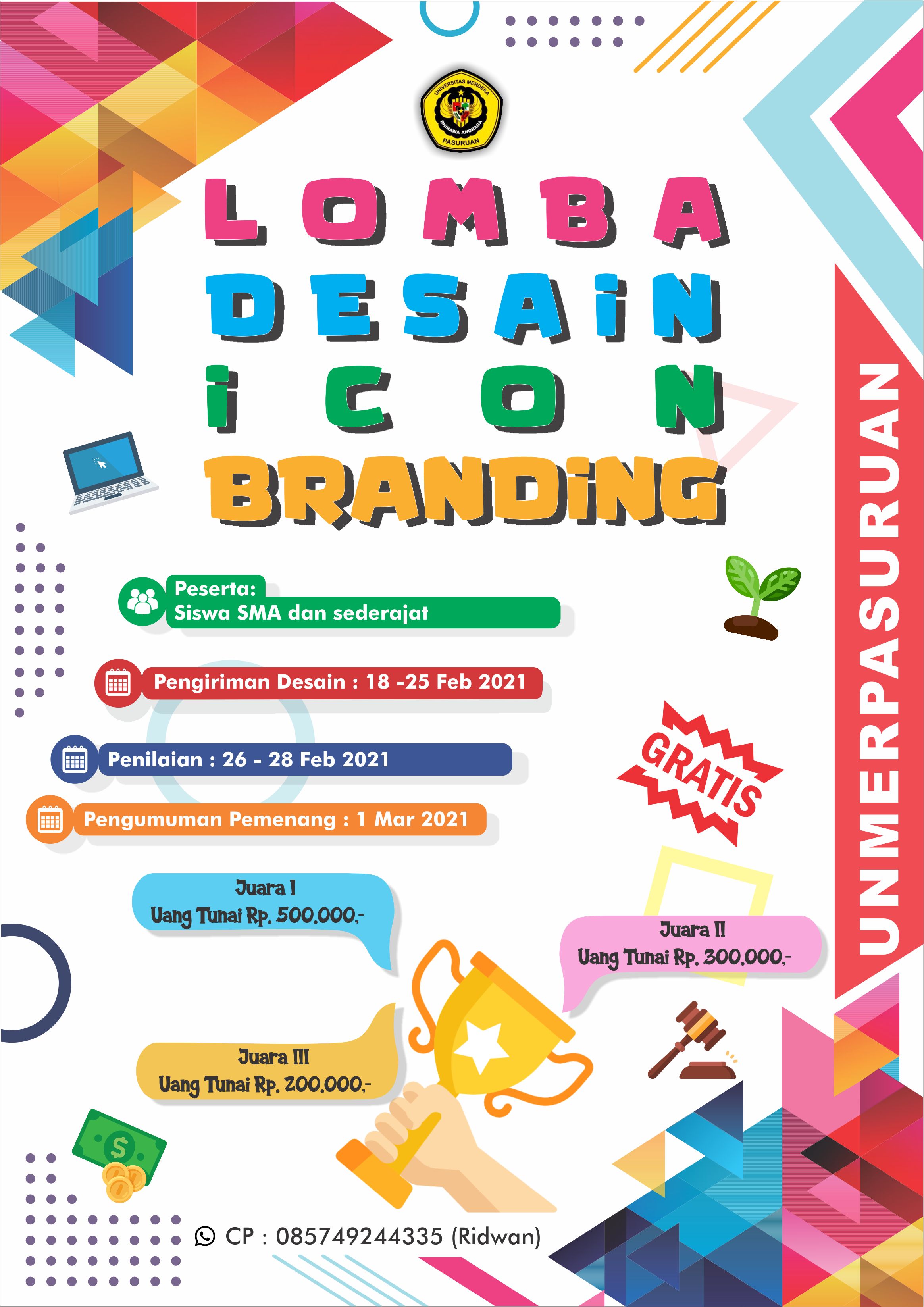 Daftar Pemenang Lomba Desain Icon Branding Universitas Merdeka PasuruanDaftar Pemenang Lomba Desain Icon Branding Universitas Merdeka PasuruanDaftar Pemenang Lomba Desain Icon Branding Universitas Merdeka PasuruanDaftar Pemenang Lomba Desain Icon Branding Universitas Merdeka PasuruanNoNamaAsal SekolahKeterangan1.2. 3. M. Nur FaizinClarisa Dwita PramesiM. Raunaq Inda RobbikSMAN 1 GONDANGWETANSMAN 1 GONDANGWETANSMKN 1 PASURUANJuara IJuara IIJuara III